COTAÇÃO Para: Master Box Embalagens Especiais LtdaCom os melhores cumprimentos: JoseData: 18 de maio de 2017Máquina de colagem automática HM-650A  Máquina para colagem de cantos HM-40  Máquina para fazer caixa automática HM-500AMáquina para prensagem de caixa HM-YP300B  Nota:1. O preço acima é válido por 30 dias, e não inclui custos de instalaçãoCaso o cliente queira que o fabricante envie técnicos para efetuar a instalação e treinamento, ele deverá custear bilhete aéreo de ida e volta, alojamento, alimentação e despesas de transporte no local. Este é o preço básico. Outros requisitos especiais podem ser discutidos mais adiante.Garantia: Um ano  Embalagem: Embalagem a vácuo + Caixa de madeiraFoto EspecificaçãoPreço unitário, FOB SHENZHEN,CHINATempo de entrega 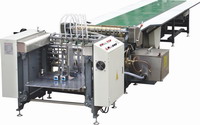 Papel com largura de :80-600mm7120  dólares/conjunto 15 dias Espessura do papel: 80-200gsm7120  dólares/conjunto 15 dias Velocidade :7-40pcs/min7120  dólares/conjunto 15 dias Voltagem:380V7120  dólares/conjunto 15 dias Potência:6.6KW7120  dólares/conjunto 15 dias Peso líquido: 1100kg7120  dólares/conjunto 15 dias Medição: 6350*1650*1100mm7120  dólares/conjunto 15 dias Funções e características:   A máquina de colagem automática é adequada para alimentação e colagem do papel que é usado para fazer capa do livro, caixa rígida, caixa de configuração e mais.Ela tem a função de alimentação automática de papel e colagem, controle de temperatura automático e um temporizador de 24 horas.    O ventilador de aspiração nas linhas de montagem evita a ondulação e borbulhamento do papel de cobertura. A absorção do alimentador é aplicada, o que concede uma característica de transporte de papel rápido e estável.Colas de fusão a quente (cola animal) são usadas para saúde e proteção ambiental e economizam custo por causa do sistema de reciclagem e as velocidades ajustáveis.   Observação:
1, Mesa de trabalho padrão é de cerca de 5 metros 2. ,  ,11m Mesa de trabalho pode ser personalizada mediante a solicitação do cliente. 
3, Remodelar para cola branca ( Opcional)4. Função de funcionamento e paragem ( Opcional)Funções e características:   A máquina de colagem automática é adequada para alimentação e colagem do papel que é usado para fazer capa do livro, caixa rígida, caixa de configuração e mais.Ela tem a função de alimentação automática de papel e colagem, controle de temperatura automático e um temporizador de 24 horas.    O ventilador de aspiração nas linhas de montagem evita a ondulação e borbulhamento do papel de cobertura. A absorção do alimentador é aplicada, o que concede uma característica de transporte de papel rápido e estável.Colas de fusão a quente (cola animal) são usadas para saúde e proteção ambiental e economizam custo por causa do sistema de reciclagem e as velocidades ajustáveis.   Observação:
1, Mesa de trabalho padrão é de cerca de 5 metros 2. ,  ,11m Mesa de trabalho pode ser personalizada mediante a solicitação do cliente. 
3, Remodelar para cola branca ( Opcional)4. Função de funcionamento e paragem ( Opcional)Funções e características:   A máquina de colagem automática é adequada para alimentação e colagem do papel que é usado para fazer capa do livro, caixa rígida, caixa de configuração e mais.Ela tem a função de alimentação automática de papel e colagem, controle de temperatura automático e um temporizador de 24 horas.    O ventilador de aspiração nas linhas de montagem evita a ondulação e borbulhamento do papel de cobertura. A absorção do alimentador é aplicada, o que concede uma característica de transporte de papel rápido e estável.Colas de fusão a quente (cola animal) são usadas para saúde e proteção ambiental e economizam custo por causa do sistema de reciclagem e as velocidades ajustáveis.   Observação:
1, Mesa de trabalho padrão é de cerca de 5 metros 2. ,  ,11m Mesa de trabalho pode ser personalizada mediante a solicitação do cliente. 
3, Remodelar para cola branca ( Opcional)4. Função de funcionamento e paragem ( Opcional)Funções e características:   A máquina de colagem automática é adequada para alimentação e colagem do papel que é usado para fazer capa do livro, caixa rígida, caixa de configuração e mais.Ela tem a função de alimentação automática de papel e colagem, controle de temperatura automático e um temporizador de 24 horas.    O ventilador de aspiração nas linhas de montagem evita a ondulação e borbulhamento do papel de cobertura. A absorção do alimentador é aplicada, o que concede uma característica de transporte de papel rápido e estável.Colas de fusão a quente (cola animal) são usadas para saúde e proteção ambiental e economizam custo por causa do sistema de reciclagem e as velocidades ajustáveis.   Observação:
1, Mesa de trabalho padrão é de cerca de 5 metros 2. ,  ,11m Mesa de trabalho pode ser personalizada mediante a solicitação do cliente. 
3, Remodelar para cola branca ( Opcional)4. Função de funcionamento e paragem ( Opcional)Foto EspecificaçãoPreço unitário, FOB SHENZHEN,CHINATempo de entrega 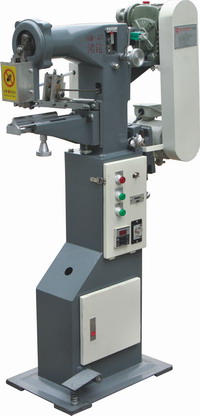 Tamanho mínimo da caixa :40x40x10mm1330 dólares/conjunto10 dias Tamanho máximo: Sem limite 1330 dólares/conjunto10 dias Velocidade: 20-40pcs/min1330 dólares/conjunto10 dias Voltagem:220V1330 dólares/conjunto10 dias Potência:0.4kw1330 dólares/conjunto10 dias Largura da fita:19mm1330 dólares/conjunto10 dias Comprimento da fita  (Max.): 30mm1330 dólares/conjunto10 dias Peso líquido:170kg1330 dólares/conjunto10 dias Medição: 800x500x1400mm1330 dólares/conjunto10 dias Funções e características :HM-40 é uma máquina com função de colar os quatro ângulos no interior da caixa rígida (Caixa de cartão cinzento). Economiza os suprimentos com a utilização da fita quente.Caixas coladas por esta máquina apresentam características estáveis, aspeto liso e elegante. É um equipamento indispensável para fazer caixas.Matérias-primas relacionadas: Fita de PVC  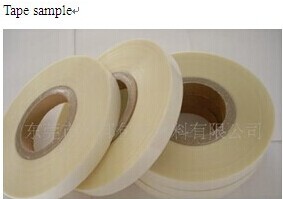 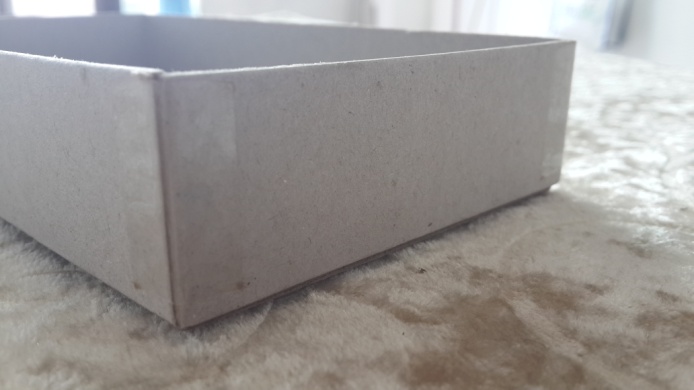 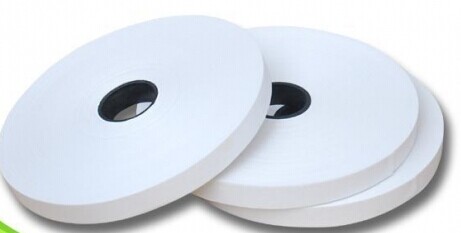 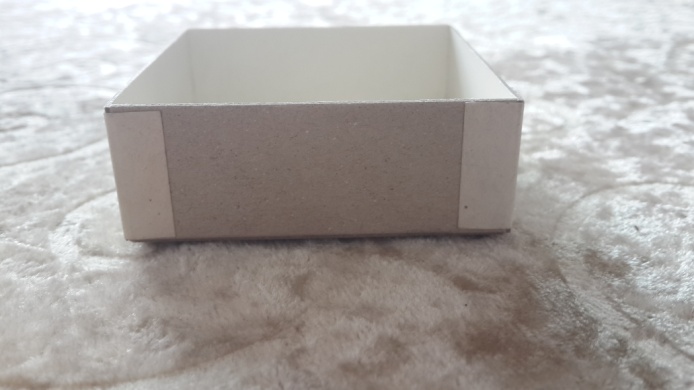 Funções e características :HM-40 é uma máquina com função de colar os quatro ângulos no interior da caixa rígida (Caixa de cartão cinzento). Economiza os suprimentos com a utilização da fita quente.Caixas coladas por esta máquina apresentam características estáveis, aspeto liso e elegante. É um equipamento indispensável para fazer caixas.Matérias-primas relacionadas: Fita de PVC  Funções e características :HM-40 é uma máquina com função de colar os quatro ângulos no interior da caixa rígida (Caixa de cartão cinzento). Economiza os suprimentos com a utilização da fita quente.Caixas coladas por esta máquina apresentam características estáveis, aspeto liso e elegante. É um equipamento indispensável para fazer caixas.Matérias-primas relacionadas: Fita de PVC  Funções e características :HM-40 é uma máquina com função de colar os quatro ângulos no interior da caixa rígida (Caixa de cartão cinzento). Economiza os suprimentos com a utilização da fita quente.Caixas coladas por esta máquina apresentam características estáveis, aspeto liso e elegante. É um equipamento indispensável para fazer caixas.Matérias-primas relacionadas: Fita de PVC  Foto EspecificaçãoPreço unitário, FOB SHENZHEN,CHINATempo de entrega 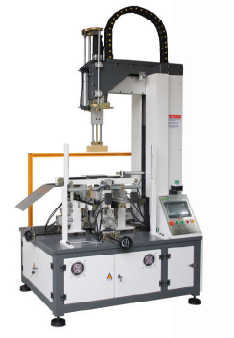 Tamanho máximo da caixa :500x400x120mm13970 dólares/conjunto  15 dias Tamanho mínimo da caixa :80x60x10mm13970 dólares/conjunto  15 dias Tamanho do dobramento de papel: 10-60mm13970 dólares/conjunto  15 dias Velocidade de trabalho: 15-20pcs/min13970 dólares/conjunto  15 dias Voltagem:AC220V13970 dólares/conjunto  15 dias Potência:2.2kw13970 dólares/conjunto  15 dias Peso líquido: 900kg13970 dólares/conjunto  15 dias Dimensão da máquina:900x800x2960mm13970 dólares/conjunto  15 dias Funções e características:Esta máquina está disponível para embrulhar e dobrar a borda do papel da caixa rígida, caixa chique, caixa de papelão, etc. Aplica servo motor e controle PLC.O ajuste dos 4 lados é controlado por parafuso, o que a torna mais precisa e mais fácil. As peças elétricas são de marca de renome internacional. Possuem alta precisão e baixo nível de defeitos.Com as funções de alarme exibidas na tela.Com interruptor de paragem de emergência.6. Quando a máquina estiver trabalhando, a altura máxima pode ser de 2200mm. 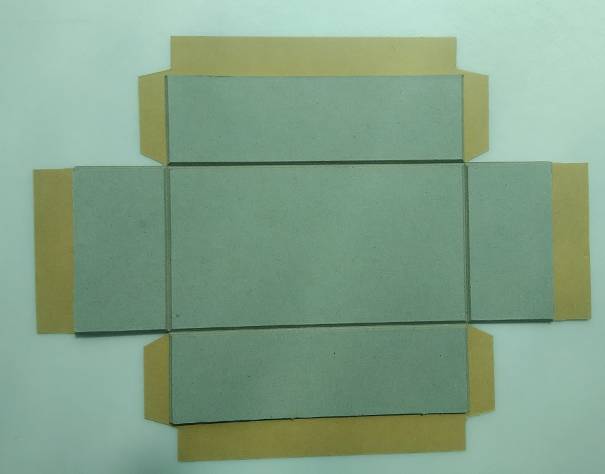 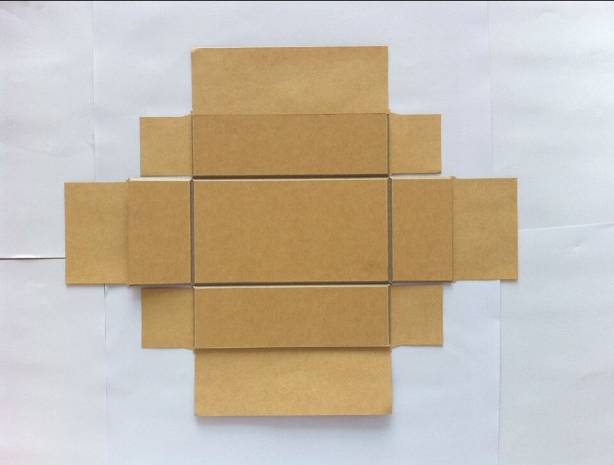 Funções e características:Esta máquina está disponível para embrulhar e dobrar a borda do papel da caixa rígida, caixa chique, caixa de papelão, etc. Aplica servo motor e controle PLC.O ajuste dos 4 lados é controlado por parafuso, o que a torna mais precisa e mais fácil. As peças elétricas são de marca de renome internacional. Possuem alta precisão e baixo nível de defeitos.Com as funções de alarme exibidas na tela.Com interruptor de paragem de emergência.6. Quando a máquina estiver trabalhando, a altura máxima pode ser de 2200mm. Funções e características:Esta máquina está disponível para embrulhar e dobrar a borda do papel da caixa rígida, caixa chique, caixa de papelão, etc. Aplica servo motor e controle PLC.O ajuste dos 4 lados é controlado por parafuso, o que a torna mais precisa e mais fácil. As peças elétricas são de marca de renome internacional. Possuem alta precisão e baixo nível de defeitos.Com as funções de alarme exibidas na tela.Com interruptor de paragem de emergência.6. Quando a máquina estiver trabalhando, a altura máxima pode ser de 2200mm. Funções e características:Esta máquina está disponível para embrulhar e dobrar a borda do papel da caixa rígida, caixa chique, caixa de papelão, etc. Aplica servo motor e controle PLC.O ajuste dos 4 lados é controlado por parafuso, o que a torna mais precisa e mais fácil. As peças elétricas são de marca de renome internacional. Possuem alta precisão e baixo nível de defeitos.Com as funções de alarme exibidas na tela.Com interruptor de paragem de emergência.6. Quando a máquina estiver trabalhando, a altura máxima pode ser de 2200mm. Foto EspecificaçãoPreço unitário, FOB SHENZHEN,CHINATempo de entrega 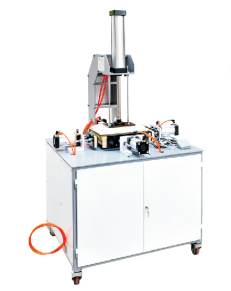 Tamanho máximo da caixa :250x200x80mm1250 dólares/conjunto 10 dias Tamanho mínimo da caixa :50x50x10mm1250 dólares/conjunto 10 dias Tamanho ideal da caixa (Max):250x150x60mm1250 dólares/conjunto 10 dias Pressão externa:0.5-0.8Mpa1250 dólares/conjunto 10 dias Pressão descendente:160-220kgf1250 dólares/conjunto 10 dias Pressão lateral: 120-140kgf1250 dólares/conjunto 10 dias Pressão ascendente: 40-60kgf1250 dólares/conjunto 10 dias Voltagem: AC220V1250 dólares/conjunto 10 dias Potência: 20w1250 dólares/conjunto 10 dias Peso líquido: 85kg1250 dólares/conjunto 10 dias Dimensão da máquina: 800x600x1450mm1250 dólares/conjunto 10 dias 